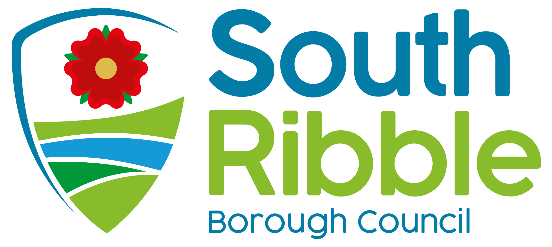 Statutory HMRC Checks for Taxi/Private Hire Driver ApplicationsPurpose of the ReportTo seek approval to adopt statutory checks to renewal applications for all licence hackney and Private Hire Drivers, operator licences and scrap metal licences. Reasons for recommendationsThis is a mandatory change to policy, that is required to be implemented to all authorities Taxi Licensing Policy. Other options considered and rejectedThere are no other options it is a statutory requirement for councils to implement this into their renewal applications for taxi and private hire badge applications. Corporate priorities The report relates to the following corporate priorities: Background to the reportThe government is putting in place new tax requirements for applications to certain licences from 4 April 2022. This is supported by a new digital service, being developed by HMRC. From 4 April 2022, there will be a small addition to the checks our licensing team perform when renewal applications are received for the following types of licences;Hackney and Private Hire renewal applicationsOperator renewal ApplicationsScrap metal renewal applications. The check is simply to confirm that someone is appropriately registered for tax. The check will only be required for renewal applications. Applicants will be able to complete this tax check on GOV.UK, through their Government Gateway account. They will only need to answer a few questions to tell HMRC how they pay any tax that may be due on income they earn from the licensed trade. The tax check should only take a few minutes. When applicants have completed the tax check, they’ll get a code.This code is then presented as part of the application documentation. Licensing officers will not proceed with applications for renewals until the tax check is completed and they’ve received the code.Officers will then enter the tax code into the gov.uk website for confirmation  from HMRC that they have completed the tax check. The following fact sheet has been provided by central government, it provides information and links to for the process of obtaining a tax check code. https://www.gov.uk/government/publications/licence-application-tax-check-communications-resources/tax-check-factsheetOfficers will update the application forms for renewal applications in line with the requirements of the HMRC for applications forms for the required licence types, regarding taxi licensing and Scrap metal Licensing.No policy updates are required for Scrap metal licensing, but they are for taxi Licensing. Proposed wording to the Taxi Licensing Policy5.10 All applicants upon renewal of a current hackney and private Hire Drivers Licence are required perform a tax check via the Gov.uk website  and obtain a “tax check code”. This code must then present as part of the renewal application documentation. Applicants must authorise via declaration on the application form, the licensing authority to undertake checks with HMRC. Officers will then enter the tax code into the gov.uk website for confirmation  from HMRC that they have completed the tax check. .  Applications for  will not proceed with applications  for renewals until the tax check is completed and they’ve received the code.………………………………………………………………………………………………………….5.1 Fit and Proper Person Test During the application process the Council will undertake a number of checks to gather the information necessary to assess the suitability of the applicant. Factors that will be taken into account when reaching a decision include:  Criminality (whether the applicant has any criminal convictions or cautions), including non-conviction information disclosed in an Enhanced DBS Disclosure, or where the individual appears on the child or adult barred list  Driving licence - entitlement to drive in the UK and number of endorsed penalty points  Right to work in the UK  Medical fitness  Conduct of the applicant during the application process  Previous licensing history  Knowledge of the Borough HMRC Check CodeThis is not an exhaustive list of the matters that will be considered and further information will be sought from other agencies such as the Police, Safeguarding Boards and other licensing authorities as appropriate.………………………………………………………………………………………………………….9.10 All applicants upon renewal of a private Hire Operator Licence are required perform a tax check via the Gov.uk website  and obtain a “tax check code”. This code must then present as part of the renewal application documentation. Applicants must authorise via declaration on the application form, the licensing authority to undertake checks with HMRC. Officers will then enter the tax code into the gov.uk website for confirmation  from HMRC that they have completed the tax check. .  Applications for  will not proceed with applications  for renewals until the tax check is completed and they’ve received the code.………………………………………………………………………………………………………….9.2 Application procedure The Council invites applications from private hire operators via the on-line forms that can be found on its website. Applicants who are unable to access the electronic forms may call into the Civic Centre during office hours, where a member of the Gateway Team will assist them. All Private Hire Operators Licenses clearly indicate the expiry date of the licence. It is the responsibility of the operator to ensure that a valid application is submitted to the Council before the licence expires. Applications will not be determined until the applicant is able to produce original evidence of:-  Valid, appropriate insurance policy(s) 	 Valid driving licence  Basic Disclosure Certificate issued no more than 1 month prior to the application.  Payment of the appropriate feeHMRC check Code If members are minded accepting the proposed changes to the taxi licensing policy to incorporate the HMRC checks into the policy, then forward this report to the next meeting of the Council with a recommendation for formal adoption of the proposed policy.Climate change and air qualityThe work noted in this report does not impact the climate change and sustainability targets of the Councils Green Agenda and all environmental considerations are in place.Equality and diversityThere are no equality implications within this report, this is a mandatory function the licensing authority must perform from 04/04/2022. RiskThe HMRC check is mandatory for all applications and if the council does not commence the procedure of the checks within its renewal applications for the mentioned licence types, then it risks the consequence of action from central government. Comments of the Statutory Finance OfficerThere are no direct financial implications of this change.Comments of the Monitoring OfficerThe compulsory nature of the tax checks means that the Council must implement the changes.Background documents Background Document 1  - Tax Check Fact Sheet - Tax check factsheet - GOV.UK (www.gov.uk)Is this report confidential?No Report ofMeetingDateDirector of Planning and DevelopmentLicensing and Public Safety CommitteeTuesday, 8 March 2022Is this decision key?Not applicableAn exemplary councilThriving communitiesA fair local economy that works for everyoneGood homes, green spaces, healthy placesReport Author:Email:Telephone:Date:Chris Ward (Licensing Manager)christopher.ward@southribble.gov.uk01772 62533023/02/2022